ВЕЛИКОДИМЕРСЬКА СЕЛИЩНА РАДА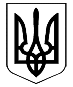 БРОВАРСЬКОГО РАЙОНУ КИЇВСЬКОЇ ОБЛАСТІР І Ш Е Н Н ЯПро внесення змін до штатного розпису комунального закладу «Дитячо-юнацькаспортивна школа» Великодимерської селищної радиУ зв’язку з виробничою необхідністю та з метою раціонального використання коштів з місцевого бюджету, Закону України «Про внесення змін до Закону України «Про публічні закупівлі», наказу Міністерства молоді та спорту України від 30.07.2013 №37 «Про затвердження Типових штатних нормативів дитячо-юнацьких спортивних шкіл», керуючись ст. 25, ст. 26, ч. 1 ст. 59 Закону України «Про місцеве самоврядування в Україні», враховуючи позитивні висновки та рекомендації постійної депутатської комісії з питань освіти, культури, туризму, молоді, фізкультури і спорту, охорони здоров’я та соціального захисту населення, Великодимерська селищна рада В И Р І Ш И ЛА:Внести з 01.01.2023 року зміни до штатного розпису комунального закладу «Дитячо-юнацька спортивна школа» Великодимерської селищної ради шляхом введення 1 ставки фахівця, із покладанням обов’язків виконання функцій уповноваженої особи відповідальної за організацію та проведення процедур закупівлі.Управлінню фінансів Великодимерської селищної ради Броварського району Київської області передбачити кошти та проводити фінансування.Контроль за виконанням даного рішення покласти на постійну депутатську комісію з питань освіти, культури, туризму, молоді, фізкультури і спорту, охорони здоров’я та соціального захисту населення.Селищний голова                                    Анатолій БОЧКАРЬОВсмт Велика Димерка22 грудня 2022 року№ _____ _______-VIIІНачальник управління освіти, культури, молоді і спорту					Тетяна ІВАНЕНКОНачальник Управління фінансівВеликодимерської селищної ради                  	Оксана КОСЕНКОНачальника відділу правового забезпечення						Вячеслав МАРТИНЕНКОНачальник відділу документообігу, звернень громадян, внутрішньої політики та зв’язків із засобами масової інформації                                     Світлана КРАСІНАЗаступник селищного голови                          Олександр КУЦЕНКОЗаступник селищного голови                          Микола ГУБСЬКИЙГолова постійної депутатської комісії з питань планування, фінансів, бюджету, соціально-економічного розвитку, промисловості, підприємництва, інвестицій та зовнішньоекономічних зв’язків                         ___________________Голова постійної депутатської комісії з питань освіти, культури, туризму, молоді, фізкультури і спорту, охорони здоров’я та соціального захисту населення                                       ____________________Секретар ради                                           Антоніна СИДОРЕНКО